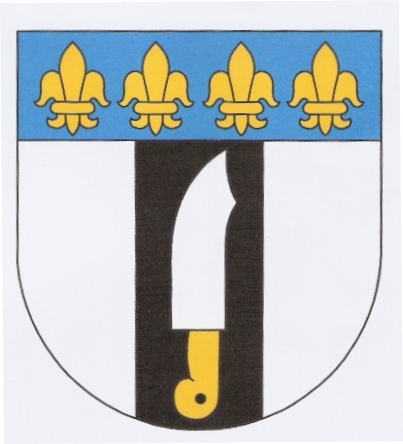 Obec Ošelín Obecně závazná vyhláška obce Ošelín č. 1/2018, kterou se zrušuje obecně závazná vyhláška č. 1/2003, Řád veřejného pohřebiště.Zastupitelstvo obce Ošelín se na svém zasedání dne 08.03. 2018, usnesením č. 25, usneslo vydat na základě § 84 odst. 2 písm. h) zákona č. 128/2000 Sb., o obcích (obecní zřízení), ve znění pozdějších předpisů, tuto obecně závaznou vyhlášku:Čl. 1Zrušuje se obecně závazná vyhláška č. 1/2003, Řád veřejného pohřebiště, ze dne 24. 2. 2003.Čl. 2ÚčinnostTato obecně závazná vyhláška nabývá účinnosti patnáctým dnem po dni jejího vyhlášení.______________								______________Marcela Staňková								      Jiří Šefčík  místostarosta									       starostaVyvěšeno na úřední desce dne:12.03.2018Sejmuto z úřední desky dne: